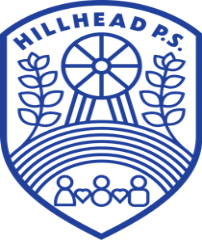 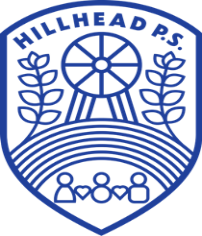 Hillhead Primary SchoolHillhead Primary SchoolHillhead Primary SchoolDate: 22.4.24Class: P6Class: P6ReadingPlease read one of your allocated books on Bug Club for 15 minutes each night – this can be with an adult, sibling or independently. If you do not have access to Bug Club then please choose any book/comic that you have.Follow-up activity:Find any 10 words in your book. Now put them into alphabetical order.ReadingPlease read one of your allocated books on Bug Club for 15 minutes each night – this can be with an adult, sibling or independently. If you do not have access to Bug Club then please choose any book/comic that you have.Follow-up activity:Find any 10 words in your book. Now put them into alphabetical order.ReadingPlease read one of your allocated books on Bug Club for 15 minutes each night – this can be with an adult, sibling or independently. If you do not have access to Bug Club then please choose any book/comic that you have.Follow-up activity:Find any 10 words in your book. Now put them into alphabetical order.SpellingOur phoneme this week is ‘f’.Suggested words to practise:(f)frightened, (ff)daffodil, (ph)sphinx, (ft)soften, (gh)cough, (ffe) gaffe, (pph) sapphirewing.Follow-up activity:Please write all words and draw a picture to match.Common words for this week are: shoulder, they, called, round, continue.Follow-up activity:Please write all words in a style of your choosing, e.g. graffiti, cut out, rainbow, bubble, pyramid, blue vowel, secret agent.SpellingOur phoneme this week is ‘f’.Suggested words to practise:(f)frightened, (ff)daffodil, (ph)sphinx, (ft)soften, (gh)cough, (ffe) gaffe, (pph) sapphirewing.Follow-up activity:Please write all words and draw a picture to match.Common words for this week are: shoulder, they, called, round, continue.Follow-up activity:Please write all words in a style of your choosing, e.g. graffiti, cut out, rainbow, bubble, pyramid, blue vowel, secret agent.Numeracy/MathsSumdog – Measure Challenge 2Word Problems – Please read these questions carefully to see what you need to do in them.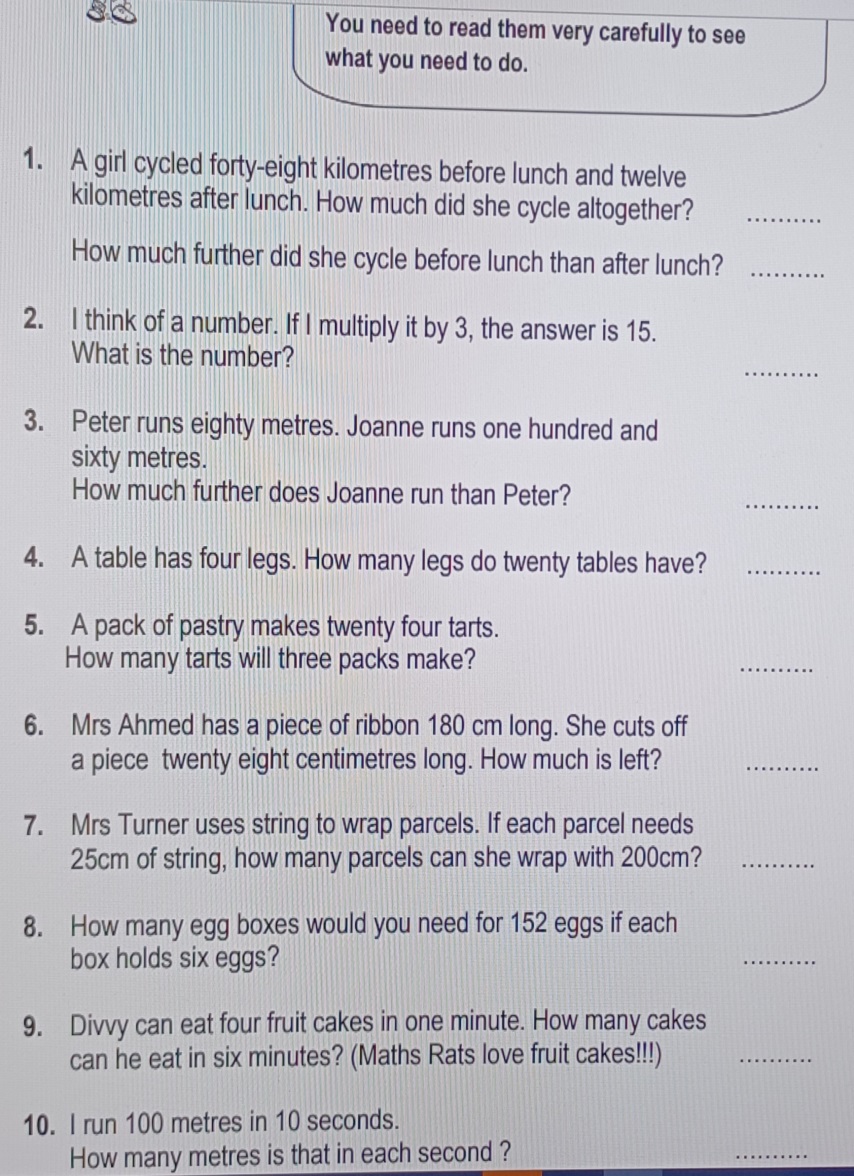 Important InformationP.E Days – Tuesday and ThursdayAfter School Clubs:Girl’s Football (Tuesday)Dance (Wednesday)Progress Evening – Thursday Important InformationP.E Days – Tuesday and ThursdayAfter School Clubs:Girl’s Football (Tuesday)Dance (Wednesday)Progress Evening – Thursday Numeracy/MathsSumdog – Measure Challenge 2Word Problems – Please read these questions carefully to see what you need to do in them.Hillhead Primary SchoolHillhead Primary SchoolHillhead Primary SchoolDate: 22.4.24Class: P6Class: P6ReadingPlease read one of your allocated books on Bug Club for 15 minutes each night – this can be with an adult, sibling or independently. If you do not have access to Bug Club then please choose any book/comic that you have.Follow-up activity:Find any 10 words in your book. Now put them into alphabetical order.ReadingPlease read one of your allocated books on Bug Club for 15 minutes each night – this can be with an adult, sibling or independently. If you do not have access to Bug Club then please choose any book/comic that you have.Follow-up activity:Find any 10 words in your book. Now put them into alphabetical order.ReadingPlease read one of your allocated books on Bug Club for 15 minutes each night – this can be with an adult, sibling or independently. If you do not have access to Bug Club then please choose any book/comic that you have.Follow-up activity:Find any 10 words in your book. Now put them into alphabetical order.SpellingOur phoneme this week is ‘f’.Suggested words to practise:(f)frightened, (ff)daffodil, (ph)sphinx, (ft)soften, (gh)cough, (ffe) gaffe, (pph) sapphirewing.Follow-up activity:Please write all words and draw a picture to match.Common words for this week are: shoulder, they, called, round, continue.Follow-up activity:Please write all words in a style of your choosing, e.g. graffiti, cut out, rainbow, bubble, pyramid, blue vowel, secret agent.SpellingOur phoneme this week is ‘f’.Suggested words to practise:(f)frightened, (ff)daffodil, (ph)sphinx, (ft)soften, (gh)cough, (ffe) gaffe, (pph) sapphirewing.Follow-up activity:Please write all words and draw a picture to match.Common words for this week are: shoulder, they, called, round, continue.Follow-up activity:Please write all words in a style of your choosing, e.g. graffiti, cut out, rainbow, bubble, pyramid, blue vowel, secret agent.Numeracy/MathsSumdog – Measure Challenge 2Word Problems – Please read these questions carefully to see what you need to do in them.Important InformationP.E Days – Tuesday and ThursdayAfter School Clubs:Girl’s Football (Tuesday)Dance (Wednesday)Progress Evening – Thursday Important InformationP.E Days – Tuesday and ThursdayAfter School Clubs:Girl’s Football (Tuesday)Dance (Wednesday)Progress Evening – Thursday Numeracy/MathsSumdog – Measure Challenge 2Word Problems – Please read these questions carefully to see what you need to do in them.